Year 1 Home learning: WB 11.01.2021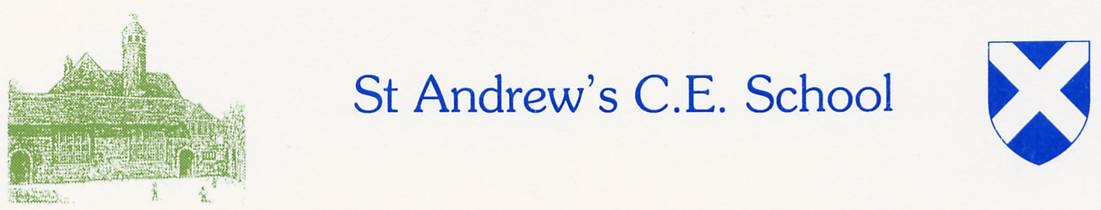 This is your child’s learning for the week where you can access the different learning on each day. If you need any assistance, please contact your child’s class teacher. Most of the learning is accessible on any device with the internet. The blue text can be clicked on to take you straight to the website/webpage where there are videos and the learning expected. Please complete learning in a home learning book provided by school or on paper and then upload this to Tapestry so that your teacher can see it and respond to it. Day of the week.VALUESStarterMaths Video link in blue.Daily worksheet on Tapestry.Activity breaks ReadingPhonicsDaily LIVE lesson from Weds 13th at 9:15AMEnglish (writing) Wider curriculum + RE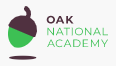 MondayShow our value of the month –Aspiration and record it in your values passport or in your home learning book.Play the ‘Hit the Button’ Number bonds to make 10 game.Number bonds to 10Practise counting backwards from 40. Practise writing the numbers 1 – 10 in words. Eg. one       two Count one more and one lessCosmic Kids YogaRegister online with Oxford Owl and you can read an ebook for free.You will need a pencil and paper.MG zoom link: https://us02web.zoom.us/j/85317390284?pwd=U0dJRXVmTUhDTndMeUwxM0xuRVNjdz09 

Meeting ID: 853 1739 0284
Passcode: 0B6e3JDA zoom link:
https://zoom.us/j/95977332497?pwd=SlNraDJWV0U0bDBQTTU1enlKdTRJQT09 

Meeting ID: 959 7733 2497
Passcode: 1HhktvMonday- Phase 5- ay, playTuesday- Phase 5- ou, proudWednesday- Phase 5- oy, boyThursday- Phase 5- ea, treatFriday- Phase 5- Review of the weekThere will be regular guided writing activities uploaded onto Tapestry. You can help your child by encouraging them to write independently using their phonic knowledge. (Words do not have to be spelt correctly as long as they are phonetically correct)GeographyWhat is the United Kingdom?TuesdayShow our value of the month –Aspiration and record it in your values passport or in your home learning book.Play the ‘Hit the Button’ Number bonds to make 10 game.Number bonds to 10Practise counting backwards from 40. Practise writing the numbers 1 – 10 in words. Eg. one       two Compare groups of objectsJoe Wicks 5 minute exercise part 1:Register online with Oxford Owl and you can read an ebook for free.You will need a pencil and paper.MG zoom link: https://us02web.zoom.us/j/85317390284?pwd=U0dJRXVmTUhDTndMeUwxM0xuRVNjdz09 

Meeting ID: 853 1739 0284
Passcode: 0B6e3JDA zoom link:
https://zoom.us/j/95977332497?pwd=SlNraDJWV0U0bDBQTTU1enlKdTRJQT09 

Meeting ID: 959 7733 2497
Passcode: 1HhktvMonday- Phase 5- ay, playTuesday- Phase 5- ou, proudWednesday- Phase 5- oy, boyThursday- Phase 5- ea, treatFriday- Phase 5- Review of the weekThere will be regular guided writing activities uploaded onto Tapestry. You can help your child by encouraging them to write independently using their phonic knowledge. (Words do not have to be spelt correctly as long as they are phonetically correct)RE:Why did Moses lead the Israelites out of Egypt?WednesdayShow our value of the month –Aspiration and record it in your values passport or in your home learning book.Play the ‘Hit the Button’ Number bonds to make 10 game.Number bonds to 10Practise counting backwards from 40. Practise writing the numbers 1 – 10 in words. Eg. one       two Compare numbersCounting with John FarnworthRegister online with Oxford Owl and you can read an ebook for free.You will need a pencil and paper.MG zoom link: https://us02web.zoom.us/j/85317390284?pwd=U0dJRXVmTUhDTndMeUwxM0xuRVNjdz09 

Meeting ID: 853 1739 0284
Passcode: 0B6e3JDA zoom link:
https://zoom.us/j/95977332497?pwd=SlNraDJWV0U0bDBQTTU1enlKdTRJQT09 

Meeting ID: 959 7733 2497
Passcode: 1HhktvMonday- Phase 5- ay, playTuesday- Phase 5- ou, proudWednesday- Phase 5- oy, boyThursday- Phase 5- ea, treatFriday- Phase 5- Review of the weekThere will be regular guided writing activities uploaded onto Tapestry. You can help your child by encouraging them to write independently using their phonic knowledge. (Words do not have to be spelt correctly as long as they are phonetically correct)ScienceHow do I plant a bean?ThursdayShow our value of the month –Aspiration and record it in your values passport or in your home learning book.Play the ‘Hit the Button’ Number bonds to make 10 game.Number bonds to 10Practise counting backwards from 40. Practise writing the numbers 1 – 10 in words. Eg. one       two Order groups of objectsCosmic kids Yoga:Register online with Oxford Owl and you can read an ebook for free.You will need a pencil and paper.MG zoom link: https://us02web.zoom.us/j/85317390284?pwd=U0dJRXVmTUhDTndMeUwxM0xuRVNjdz09 

Meeting ID: 853 1739 0284
Passcode: 0B6e3JDA zoom link:
https://zoom.us/j/95977332497?pwd=SlNraDJWV0U0bDBQTTU1enlKdTRJQT09 

Meeting ID: 959 7733 2497
Passcode: 1HhktvMonday- Phase 5- ay, playTuesday- Phase 5- ou, proudWednesday- Phase 5- oy, boyThursday- Phase 5- ea, treatFriday- Phase 5- Review of the weekThere will be regular guided writing activities uploaded onto Tapestry. You can help your child by encouraging them to write independently using their phonic knowledge. (Words do not have to be spelt correctly as long as they are phonetically correct)Handwriting Jumper FamilyFridayShow our value of the month –Aspiration and record it in your values passport or in your home learning book.Play the ‘Hit the Button’ Number bonds to make 10 game.Number bonds to 10Practise counting backwards from 40. Practise writing the numbers 1 – 10 in words. Eg. one       two Order numbersJoe Wicks 5 minute exercise part 2:Register online with Oxford Owl and you can read an ebook for free.You will need a pencil and paper.MG zoom link: https://us02web.zoom.us/j/85317390284?pwd=U0dJRXVmTUhDTndMeUwxM0xuRVNjdz09 

Meeting ID: 853 1739 0284
Passcode: 0B6e3JDA zoom link:
https://zoom.us/j/95977332497?pwd=SlNraDJWV0U0bDBQTTU1enlKdTRJQT09 

Meeting ID: 959 7733 2497
Passcode: 1HhktvMonday- Phase 5- ay, playTuesday- Phase 5- ou, proudWednesday- Phase 5- oy, boyThursday- Phase 5- ea, treatFriday- Phase 5- Review of the weekThere will be regular guided writing activities uploaded onto Tapestry. You can help your child by encouraging them to write independently using their phonic knowledge. (Words do not have to be spelt correctly as long as they are phonetically correct)PSHEFeeling Sad